Chile - 2020 / 2021  Explora Patagonia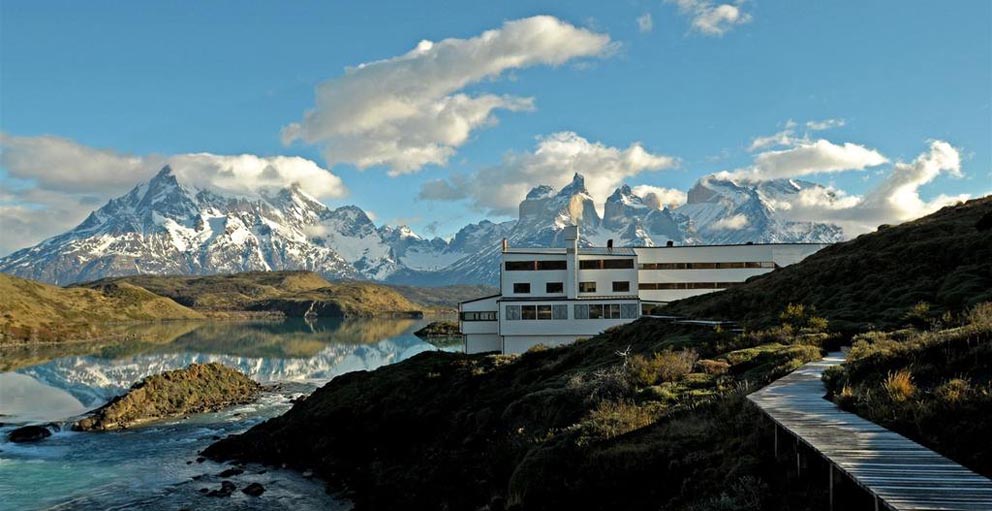 O desafio e a alegria de descobrir o longínquo, o misterioso, o autêntico. Esta é a proposta do Explora Patagônia, que construiu o hotel Salto Chico às margens do lago Pehoé, o centro das aventuras na Patagônia chilena, situado no deslumbrante Parque Nacional Torres Del Paine, um santuário de verde, geleiras, guanacos, gansos, e flamingos, que pode ser explorado em caminhadas, de bicicleta ou de barco. À noite, quando a temperatura cai é o momento ideal para desfrutar as delícias gastronômicas locais e os famosos vinhos chilenos em um ambiente de muito conforto.Tarifas válidas de 1 de maio de 2020 a 30 de abril de 2021. Preços por pessoa com base em ocupação dupla, em USD.Quiet SeasonValidade: 1 mai a 30 set 2020Mid SeasonValidade: 1 a 31 out 2020 & 1 a 30 abr 2021High SeasonValidade: 1 nov a 20 dez 2020 &  6 jan a 31 mar 2021HolidaysValidade: 21 dez 2020 a 5 jan 2021 Crianças e JovensTarifas de Crianças e Jovens:Jovens de 12 a 17 anos: tarifa sujeita a disponibidade. Aplicada somente em ocupação dupla. O tipo do apartamento não está  confirmado.   Crianças de 3 a 11 anos: permitido somente 1 cama adicional por apartamento, compartilhando o mesmo quarto com os pais. Crianças de 0 a 3 anos:  não pagam hospedagem, desde que compartilhando o apartamento com os pais.É permitido somente 2 crianças/jovens por adulto. O programa inclui:Hospedagem conforme  programa escolhidoTodas as refeições e open barSeleção de explorações diárias para escolher duas explorações de meio dia ou uma exploração de dia inteiro Equipamentos para explorações em cavalo e bastões de trekking Ingressos para o Parque Nacional Torres del Paine  Traslados de e para o aeroporto de Punta Arenas e Puerto Natales em horários pré-estabelecidos  Wi-Fi nas áreas comuns O programa não inclui:Passagem aéreaDespesas de caráter pessoal.Itens mencionados como sugestãoQualquer outro item não mencionado no documento  Documentação necessária para portadores de passaporte brasileiro:Passaporte brasileiro: validade mínima de 6 meses da data de embarque com 2 páginas em branco  Passaporte de outras nacionalidades, consulte.Visto: não é necessário visto para o ChileVacina: não é necessário
Valores em dólares americanos por pessoa, sujeitos a disponibilidade e alteração sem aviso prévio.01/04/2020Noites3456Tipo AptoDBLDBLDBLDBLSalto Chico1.7662.2362.6783.090Cordillera Paine2.0332.575		3.0843.558Suite Exploradores2.6743.3884.0564.680Acréscimo para apartamento Single: 15%Acréscimo para apartamento Single: 15%Acréscimo para apartamento Single: 15%Acréscimo para apartamento Single: 15%Acréscimo para apartamento Single: 15%Noites3456Tipo AptoDBLDBLDBLDBLSalto Chico2.7073.4294.1054.737Cordillera Paine3.1153.9464.7255.452Suite Exploradores4.1015.1946.2207.176Acréscimo para apartamento Single: 34%Acréscimo para apartamento Single: 34%Acréscimo para apartamento Single: 34%Acréscimo para apartamento Single: 34%Acréscimo para apartamento Single: 34%Noites3456Tipo AptoDBLDBLDBLDBLSalto Chico3.6444.6155.5266.377Cordillera Paine        4.1945.3126.3617.339Suite Exploradores5.5206.9928.3729.661Acréscimo para apartamento Single: 70%Janeiro e Fevereiro:  hospedagem mínima de 4 noites. No restante do ano, hospedagem de no mínimo, 3 noites.Acréscimo para apartamento Single: 70%Janeiro e Fevereiro:  hospedagem mínima de 4 noites. No restante do ano, hospedagem de no mínimo, 3 noites.Acréscimo para apartamento Single: 70%Janeiro e Fevereiro:  hospedagem mínima de 4 noites. No restante do ano, hospedagem de no mínimo, 3 noites.Acréscimo para apartamento Single: 70%Janeiro e Fevereiro:  hospedagem mínima de 4 noites. No restante do ano, hospedagem de no mínimo, 3 noites.Acréscimo para apartamento Single: 70%Janeiro e Fevereiro:  hospedagem mínima de 4 noites. No restante do ano, hospedagem de no mínimo, 3 noites.Noites45Tipo AptoDBLDBLSalto Chico5.2677.276Cordillera Paine6.0648.378Suite Exploradores7.97611.020Acréscimo para apartamento Single: 70%21 e 27 dezembro: data  fixa de entrada e hospedagem de 6 noites.  2 a 22 janeiro: hospedagem mínima de 4 noites, conforme calendário  Explora. Acréscimo para apartamento Single: 70%21 e 27 dezembro: data  fixa de entrada e hospedagem de 6 noites.  2 a 22 janeiro: hospedagem mínima de 4 noites, conforme calendário  Explora. Acréscimo para apartamento Single: 70%21 e 27 dezembro: data  fixa de entrada e hospedagem de 6 noites.  2 a 22 janeiro: hospedagem mínima de 4 noites, conforme calendário  Explora. Noites3456Jovens de  12 a 17 em em apto. adicional8701.1601.4501.740Crianças de 3 a 11 anos em cama adicional5707609501.140Acréscimo para Jovem em apartamento Single: 100%*Tarifas  não aplicáveis entre 1 novembro 2020 a 31 março 2021 Acréscimo para Jovem em apartamento Single: 100%*Tarifas  não aplicáveis entre 1 novembro 2020 a 31 março 2021 Acréscimo para Jovem em apartamento Single: 100%*Tarifas  não aplicáveis entre 1 novembro 2020 a 31 março 2021 Acréscimo para Jovem em apartamento Single: 100%*Tarifas  não aplicáveis entre 1 novembro 2020 a 31 março 2021 Acréscimo para Jovem em apartamento Single: 100%*Tarifas  não aplicáveis entre 1 novembro 2020 a 31 março 2021 